NyilatkozatAz intézményi elhelyezés körülményeinek megismeréséről és a kapott tájékoztatásrólEllátást igénybevevő: Családi és utóneve: ………………………………………………………………Születési családi és utóneve: …………………………………………………….Anyja neve: ………………………………………………………………………Születési helye, és ideje:………………………………………………………….Az alábbiakról a tájékoztatást megkaptam:Az 1993. évi III. tv. (Szociális törvény) alapján a kérelem benyújtásakor:a szociális ellátás feltételeiről,az intézményi jogviszony létesítéséhez szükséges okiratokról,személyes használati tárgyakról,hozzátartozói nyilatkozatokról,a személyes megjelenésre vonatkozó szabályokról,jogszabályban meghatározott feltételekről.Fent nevezett kijelentem, hogy az intézményi elhelyezés körülményeiről és feltételeiről körültekintő és kielégítő tájékoztatást kaptam.Kelt: ………………………..év, ………………..hó…….nap	……………………………….	…………………………….	hozzátartozó	ellátást igénybevevő/törvényes képviselő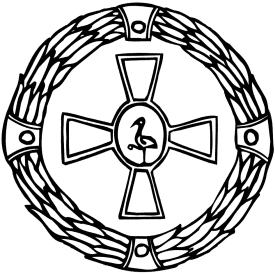 S z e n t   B e r n á tI d ő s e k   O t t h o n aS z e n t   B e r n á tI d ő s e k   O t t h o n aS z e n t   B e r n á tI d ő s e k   O t t h o n a  8420. Zirc, Köztársaság u. 2.     +36 (88) 593-750   Fax  +36 (88) 593-530   @  gazdvez@sztbio.hu   ℮  www.sztbio.hu  8420. Zirc, Köztársaság u. 2.     +36 (88) 593-750   Fax  +36 (88) 593-530   @  gazdvez@sztbio.hu   ℮  www.sztbio.hu  8420. Zirc, Köztársaság u. 2.     +36 (88) 593-750   Fax  +36 (88) 593-530   @  gazdvez@sztbio.hu   ℮  www.sztbio.hu  8420. Zirc, Köztársaság u. 2.     +36 (88) 593-750   Fax  +36 (88) 593-530   @  gazdvez@sztbio.hu   ℮  www.sztbio.hu  8420. Zirc, Köztársaság u. 2.     +36 (88) 593-750   Fax  +36 (88) 593-530   @  gazdvez@sztbio.hu   ℮  www.sztbio.huTárgy:NyilatkozatNyilatkozatMelléklet:Ügyintéző:Iktatószám:2021-G/…………………2021-G/…………………